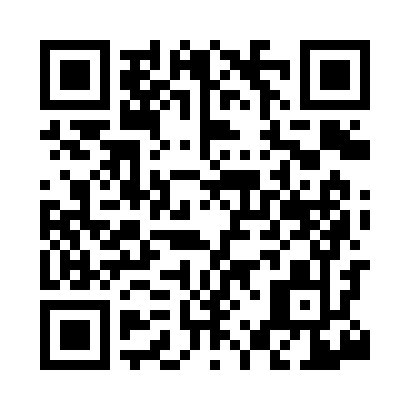 Prayer times for Town Brook, New Jersey, USAMon 1 Jul 2024 - Wed 31 Jul 2024High Latitude Method: Angle Based RulePrayer Calculation Method: Islamic Society of North AmericaAsar Calculation Method: ShafiPrayer times provided by https://www.salahtimes.comDateDayFajrSunriseDhuhrAsrMaghribIsha1Mon3:525:301:005:008:3010:082Tue3:535:311:015:008:3010:083Wed3:545:311:015:008:3010:074Thu3:555:321:015:008:3010:075Fri3:555:331:015:008:3010:076Sat3:565:331:015:008:2910:067Sun3:575:341:015:008:2910:058Mon3:585:341:025:008:2910:059Tue3:595:351:025:008:2810:0410Wed4:005:361:025:008:2810:0311Thu4:015:371:025:008:2710:0312Fri4:025:371:025:008:2710:0213Sat4:035:381:025:008:2610:0114Sun4:045:391:025:008:2610:0015Mon4:055:401:025:008:259:5916Tue4:065:401:035:008:249:5817Wed4:075:411:035:008:249:5718Thu4:095:421:035:008:239:5619Fri4:105:431:035:008:229:5520Sat4:115:441:035:008:229:5421Sun4:125:441:035:008:219:5322Mon4:135:451:034:598:209:5223Tue4:155:461:034:598:199:5024Wed4:165:471:034:598:189:4925Thu4:175:481:034:598:179:4826Fri4:195:491:034:598:179:4727Sat4:205:501:034:588:169:4528Sun4:215:511:034:588:159:4429Mon4:225:521:034:588:149:4330Tue4:245:531:034:578:139:4131Wed4:255:531:034:578:129:40